ОСНОВНО УЧИЛИЩЕ„Н.Й.ВАПЦАРОВ", С.СЕЛАНОВЦИ,ОБЛАСТ ВРАЦА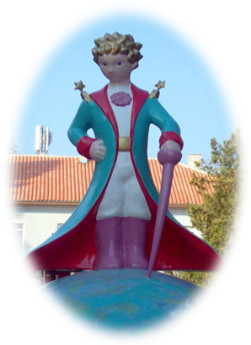 СЪС СЪДЕЙСТВИЕТО НАРЕГИОНАЛНО УПРАВЛЕНИЕ НА ОБРАЗОВАНИЕТО-ВРАЦАОБЩИНА ОРЯХОВОКМЕТСТВО СЕЛАНОВЦИ, НАРОДНО ЧИТАЛИЩЕ„САМООБРАЗОВАНИЕ 1894" - СЕЛАНОВЦИСтатутНационален конкурс на малките философи„Малкият принц"Селановци 2021I  ЦЕЛ:   Да  се  даде   възможност  за  творческа  изява  на  нестандартната  детска философска мисъл, провокирана от вечната мъдрост на „Малкият принц'' по едноименното произведение на Антоан дьо Сент ЕкзюпериII. РЕГЛАМЕНТ:1.Право на участие: имат всички ученици от II до VII клас, запознати с произведениетона Антоан дьо Сент Екзюпери „Малкият принц", разделени в две възрастови групи:I група: от II до IV класII група: от V до VII клас2.Етапи на провеждане: Конкурсът се провежда в два етапа:Първи етап — написване на съчинение на тема: „ Ето моята тайна. Много е проста: истински се вижда само със сърцето. Същественото е невидимо за очите“Изисквания към съчинението - обемът да бъде до 1 стандартна страница, размер на шрифта 12, написана на компютър. Училището – домакин очаква да ги получи на хартиен носител и на електронен адрес във формат Word.	Под  всяко  конкурсно  произведение  да  бъде  изписана задължително следната информация: трите имена на участника, пол, клас, училище, име на директора на училището, адрес за кореспонденция /пощенски код, населено място, община и област, улица, №, и др./, телефон и лице за контакти. Задължително е попълване на декларация за работа с лични данни,  оповестяване на резултати и публикуване на разработката. Краен срок за изпращане на съчиненията: 31.01.2021г. /Важи клеймото на пощенската или куриерската пратка/ на адрес: 			3301 с. Селановци,            общ. Оряхово 			обл. Враца ул. „Първи май" № 5 ОУ „Н. Й. Вапцаров" За конкурса „Малкият принц"    и на електронен адрес : ou_vaptsarov@abv.bg	Няма да участват в класацията съчинения, получени само по електронна поща и участвали в подобни изяви.Изпратените творби няма да се връщат на авторите. Организаторите запазват правото си да ги включват в различни издания, като посочват името на автора.Журито ще класира: - Произведенията на  участниците от училището  домакин се класират отделно.- За първа възрастова група – от първо до трето място. - За втора възрастова група - петнадесет съчинения, получени от страната, чиито автори ще имат право на участие във втория етап.  - Училището - домакин има право на участие на един ученик във втория етап .Авторите на отличените творби ще бъдат уведомени в срок до 05.03.2020г. на посочен от тях адрес, за първа възрастова група, че са класирани, а за втора възрастова група, че са допуснати за участие във Втори етап - „Среща на малките философи” в с.СелановциВтори етап - „Среща на малките философи" - в с. Селановци в първите два дни на  пролетната ваканция 2021г.Първи ден от ваканцията – пристигане и настаняване на участниците Втори ден от ваканцията – провеждане на втори етап на конкурса – начало 9:30часаТрети ден от ваканцията – отпътуване на участниците, останали да нощуват Класираните участници за втория етап от втора възрастова група пишат сьчинение в обем до 2 ръкописни страници, за 2 астрономически часа, no една от следните мисли на Малкия принц, която ще бъде изтеглена в деня на заключителния етап: „ Ти ставаш отговорен завинаги за това, което си опитомил. "„ Възрастните никога нищо не разбират сами, а за децата е уморително все да им обясняват и обясняват "„Много по-мъчно е да съдиш сам себе си, отколкото да съдиш другите. Ако можеш да съдиш себе си правилно, значи ти си истински мъдрец. " „ Хората имат различни звезди. За тези, които пътуват, звездите са водачи. За други са само малки светлинки. "„ Пустинята е хубава – каза малкият принц, - защото крие някъде кладенец…“ 3. Класиране и награждаване.Журито  ще класира ученическите произведения по възрастови групи. В състава на журито ще влязат представители на РУО Враца, СУ „Св. Климент Охридски”,  училището домакин и съорганизаторите.Всички участници в първия етап ще получат грамота за участие.На класираните на първо, второ и трето място в първия етап, за първа възрастова група, и във втория етап,  за втора възрастова група, ще бъдат връчени грамоти, купи /медали/ и материални награди.Класираните от първо до трето място в първа възрастова група могат да се включат като гости на втория етап и да получат наградите си.Нощувките,закуските и обяда в деня на заключителния етап са за сметка на организаторите. Пътните и други разходи - за сметка на участниците.За справка и допълнителна информация можете да звъните в рамките на работния ден на телефон: 0894385032 - Петя Русинова - директор на ОУ„Н.Й.Вапцаров", общ. Оряхово, обл. Враца.ЗАБЕЛЕЖКА: В случай на извънредно положение, организаторите си запазват правото да класират и участниците във втора възрастова група директно, без да провеждат втория етап на конкурса!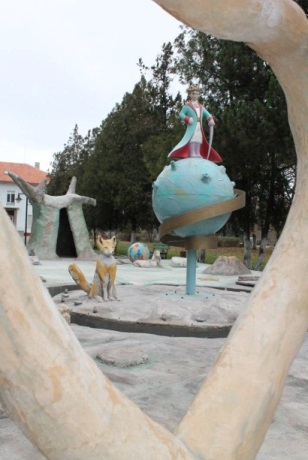 ЗА ИДЕЯТАСело Селановци е едно от най-големите села в България. Намира се във Врачанска област, община Оряхово. Хората в него „здраво са стъпили на земята”. Затова са издигнали за паметник в центъра на селото две ... мотики. Но за никого не е тайна, че селският човек има своя философия и интересно чувство за хумор. Редом до мотиките, по проект, финансиран от Програмата за развитие на селските райони през 2013 година се издигна фонтан с формата на Малкият принц. През 2016 година местен автор обогати композицията с нови фигури, персонажи от книгата на Екзюпери.В селото има само едно училище с близо 160 деца, които сигурно ни се чудят на нас – възрастните с думите на Малкия принц: ,,Възрастните наистина са невероятно странни…’’Тази композиция провокира идеята да организираме конкурс и среща на малките философи, които все още по детски наивно са готови винаги, по важни въпроси да кажат ИСТИНАТА… Тази година Конкурсът ще се проведе за осми път.                                                               ЗА НАСОУ „Н.Й.Вапцаров” с.Селановци  вече има своята над 60 годишна история.Отворило е врати на 12 януари 1958 година. През различни периоди е било основно, средно и отново основно училище. През 2008 година  на сградата е направен основен ремонт по ОП „Регионално развитие”.  Днес в него се обучават 142 ученици  в 7 паралелки от първи до седми клас. Има 4 групи за целодневна организация на учебния ден. В педагогическия екип  работят 19 професионалисти, за които учителската професия е мисия. Учениците постигат  успехи в урочната, извънкласната, извънучилищната дейност, състезанията, олимпиадите на общинско, областно и национално ниво.Училището работи по проекти, финансирани от национални и Европейски програми. Носител е на наградата „Златна ябълка“ на НМД. Има изграден екип за личностна подкрепа /трима ресурсни учители, логопед и психолог/, формиран в изпълнение на проект „Включващо обучение” по ОП РЧР за работа с ученици със СОП и продължил в тази област по проект „Подкрепа за равен достъп и личностно развитие” по ОП НОИР. Има сформирани 28 групи по проект „Подкрепа за успех“.  Възпитаниците му имат възможност, по свой избор, да се включат в извънкласни и извънучилищни дейности, осмислящи свободното им време и създавайки им правилна професионална насоченост. В тази връзка то е едно от седемте училища в страната, работещи по проект „С поглед в бъдещето – училището има смисъл” към Сдружение за споделено учене „ЕЛА“. Училищният екип работи в партньорство с Училищното настоятелство, с екипа на ДГ „Мир”, ОДК Оряхово, кметство Селановци, община Оряхово, неправителствени организации. Активно се включва и в дейностите по проект „Всеки ученик ще бъде отличник” на Център Амалипе. За четвърта година ОУ „Н.Й.Вапцаров” е  ИНОВАТИВНО. 